Sherwood Forest Lake District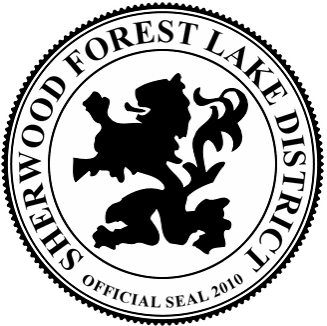 Prudential Committee MeetingDate Saturday, December 9, 2017Time: 10:00 AMLocation: Becket Town Hall557 Main Street, Becket, MA 01223DRAFT MEETING MINUTES Committee Members present: Dr. Howard G. Lerner (Chair), Vernice D. Cowell, Dennis B. Guerri, and, Joan M. Goldberg and, Clerk/Treasurer Robert T. Ronzio. Committee Members absent: Stanley C. Taylor (Vice Chair),William J. Osborn III, Nancy J. Fishell and William F. Maier. Public Present: Mr. Steve RosenthalLocation: Becket Town Hall, 557 Main Street, Becket, MA 01223Introduction - Dr. Lerner opened the meeting with a call to order at 10:08 AM and announced that parliamentary procedural rules previously adopted will regulate the conduct of the meeting in accordance with the provisions of the Open Meeting Law (OML), other pertinent Massachusetts general laws, the by-laws of the district and local customs and traditions. Ms. Cowell made a motion to dispense with the reading of the Open Meeting Law, Ms. Goldberg seconded, hearing no opposition, Dr. Lerner dispensed with the reading. Dr. Lerner asked if anyone present planned to record the meeting. Dr. Lerner stated that he was aware that the district clerk would record the meeting for Mr. Ronzio’s brother. Dr. Lerner noted that there were agendas on the table for all present. He again stated that the aforementioned guidelines are being followed to insure that the district complied with the General Laws of the Commonwealth. Mr. Ronzio distributed copies of the agendas to those in attendance. Prudential Committee Members Comments and Announcements – None. Prudential Committee approval of November 12, 2017 Meeting Minutes - Prudential Committee members read and reviewed the October meeting minutes and made a few minor grammatical changes. Ms. Cowell made a motion to accept the amended minutes. Mr. Guerri seconded. Unanimous Approval.  Dam Management – Lancelot Lake Engineering Update - Dr. Lerner as previously reported stated that the Conservation Commission commissioners raised concerns about the inlet work because the proposed access from route 20 has a lengthy environmental impact along the intermittent stream the runs along Route 20. He again noted that until the inlet issues are resolved the entire Lancelot dam project cannot move ahead even though the conservation commissioners do not have issues with the main part of the restoration plan. Lancelot Lake Grant Application Filing – Dr. Lerner stated that they are still waiting to hear about the status of the district’s application. Prudential Committee members discussed reapplying next year if the award is not forthcoming. Mr. Ronzio added that the district application was not complete due to issues in acquiring the permit from the Becket Conservation Commission and the Massachusetts Department of Environmental Protection (DEP). Lancelot Lake Conservation Commission NOI Filing - Dr. Lerner stated that the conservation commission cannot move on the district’s application until the inlet plan issues are resolved. Ie indicated that the district’s engineer, Tighe and Bond is working to get this done. Lancelot Lake Inlet Property Acquisition - Mr. Ronzio stated that the district’s attorney is awaiting a reply from Mr. Jekot regarding the district’s counter offer. He noted that Attorney Goodman will follow up if  a reply is not forthcoming in January. Little Robin Dam spillway and Gate Repair - Dr. Lerner stated that he is still working on the spillway board issue. He stated that he called the contractor and is awaiting a response. He indicated that he would attempt to give him another call this month even thought the work can’t be completed until spring. , Mr. Ronzio stated that he called All American Fence Co., to remind them about re-welding the latch mechanism when they are in the area. He was informed that the company had a fire which damaged the office and welding shop and they would get to the repair as soon as they could but probably in the early spring.Emergency Action Plan - Dr. Lerner stated that Tighe & Bond would submit the Emergency Action Plan (EAP) to the Office of Dam Safety once the Town of Becket’s Emergency Management Director review and signed it. He will follow up to see if this has been accomplished.Lake Management - SOLitude Report – Dr. Lerner stated that Mr. Maier would bring the year-end lake management report to the January meeting. Big Robin Dam Flow Routing System – In the absence of Mr. Maier, Mr. Ronzio reported that the system was functioning normally since it was repaired in the spring. Beach and Boat Management Beach and Dam Mowing and Fall Clean up - Mr. Rosenthal noted that that the contractor had finished the removal of the silt-sox and weed-wacked all woody growth within 15 feet of the toe of both Big and Little robin dams.Beach -Sand Rejuvenation - Permit set to Expire in 2018 - Mr. Rosenthal stated that he had coordinated with the contractor, Gary O’Brien Landscaping Services, to have the material dropped off at the various beaches but not spread until spring.Sherwood Drive Stockpile Area/Woodchips – Mr. Ronzio stated that the contractor completed the work and moved the material over the embankment to accommodate additional deliveries.Beach Signage - Replacement & Installation - Dr. Lerner noted that he and Mr. Rosenthal would prepare a plan this winter so that the signs could be set prior to beginning of next summer’s swim season. Dr. Lerner reminded the committee to give some thought to implementing a car sticker policy to keep non-residents from entering and using the beaches and lakes under the district’s control.  Beach Gates/Fences – dr. Lerner addressed the status of the deteriorating wooden post and rail fence at Lancelot Beach on Maid Marian Lane. Committee members briefly discussed the repair but differed on making a decision since the conservation commission would have to be involved.Property Acquisitions/Donations – Houle, Diane – 0 Maid Marion Lane- Mr. Ronzio provided a brief explanation as to the ongoing negotiations with the Houle family.Town of Becket 0 Sir Galahad Drive (former Piper Property) - Mr. Ronzio reported that the property had been deeded to the district and recorded at the Registry. Town of Becket 94 Sir Galahad Drive (former Tom Property) - Mr. Ronzio reported that the property had been deeded to the district and recorded at the Registry. Mr. Ronzio stated that the district now could proceed with that part of the restoration of the dam along Sir Galahad Drive once the Building Inspector approved the Demolition Permit and Conservation Commission approved the NOI. Jekot, Edward Sr. - 0 Maid Marian Lane (inlet Property Easement) - Mr. Ronzio updates Prudential Committee members on the Jekot property, answering questions as they arose (Previously discussed).Property undisclosed - - Mr. Ronzio noted that the district received a letter from an Attorney Cewell who stated that he had a client who wished to donate a parcel of land to the district. Mr. Ronzio stated that replied but had not yet received a reply.0 Sherwood Drive District Property No Trespassing Signage – Despite the motion to block the access to district property from the Dragon Way parcel (Assessors Map 216 Lot 778) that was approved unanimously last month, Mr. Ronzio noted that a truck has repeatedly cross onto district property. Dr. Lerner advises that he would speak with Chief McDonough about the matter. Website & Reporting Monthly Activity - Ms. Cowell presented her monthly report. She stated that the average number of visitors looking on the website during the month remains the same. She highlighted some of the data, which showed the demographic diversity of the visitors. Opt-Out Requests  - Mr. Ronzio stated that he has not received any new request. Any Other Business to come before the Committee – None Public Input - Mr. & Mrs. Keener presented a signed petition from 28 landowners around Lancelot Lake. The petition informed the district that this group wished to go on record to state that the group did not want the beavers to be harmed or removed from the lake by any means. The petitioners further noted that they had offered the property owner financial assistance to wire wrap (beaver proof) trees on his property that are being affected or to install a fence to prevent the beavers from coming ashore.Review Correspondence - Mr. Ronzio presented all correspondence received.Warrants #5 FY2018 - Dr. Lerner presented the warrant as prepared.  Mr. Taylor made a motion to approve the warrant as presented, Ms. Cowell seconded; the warrant was approved unanimously. Mr. Ronzio reviewed the district’s bank statement and financials, bringing the committee up to date on all current expenditures. Adjournment  – Mr. Taylor made a motion to adjourn the meeting. Ms. Cowell seconded. Unanimously approved. The meeting is adjourned at 11:40 AM.Schedule: Next meeting Saturday, January 13, 2018 at 11:00 AM.